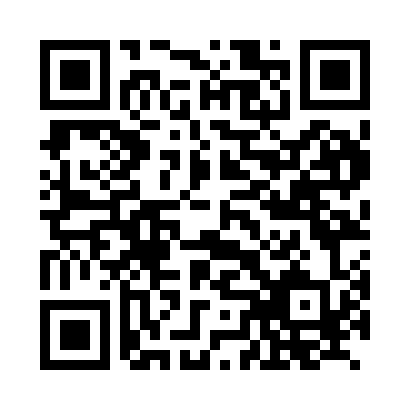 Prayer times for Bachetsfeld, GermanyWed 1 May 2024 - Fri 31 May 2024High Latitude Method: Angle Based RulePrayer Calculation Method: Muslim World LeagueAsar Calculation Method: ShafiPrayer times provided by https://www.salahtimes.comDateDayFajrSunriseDhuhrAsrMaghribIsha1Wed3:345:511:105:118:3110:392Thu3:315:491:105:128:3310:413Fri3:285:471:105:138:3410:444Sat3:255:451:105:138:3610:475Sun3:225:441:105:148:3710:496Mon3:195:421:105:148:3910:527Tue3:155:411:105:158:4010:558Wed3:125:391:105:158:4210:579Thu3:095:371:105:168:4311:0010Fri3:065:361:105:178:4411:0311Sat3:035:341:105:178:4611:0612Sun3:005:331:105:188:4711:0813Mon2:575:321:105:188:4911:1114Tue2:545:301:105:198:5011:1415Wed2:545:291:105:198:5111:1716Thu2:535:281:105:208:5311:1917Fri2:535:261:105:208:5411:1918Sat2:525:251:105:218:5511:2019Sun2:525:241:105:218:5711:2020Mon2:515:231:105:228:5811:2121Tue2:515:211:105:228:5911:2222Wed2:505:201:105:239:0111:2223Thu2:505:191:105:239:0211:2324Fri2:505:181:105:249:0311:2325Sat2:495:171:105:249:0411:2426Sun2:495:161:115:259:0511:2427Mon2:495:151:115:259:0611:2528Tue2:485:141:115:269:0811:2629Wed2:485:141:115:269:0911:2630Thu2:485:131:115:279:1011:2731Fri2:485:121:115:279:1111:27